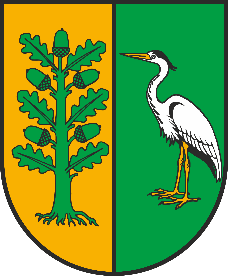 Ustawa z dnia 14 grudnia 2016 r. - Prawo oświatowe;Rozporządzenie Ministra Edukacji Narodowej z dnia 21 sierpnia 2019 r. w sprawie przeprowadzania postępowania rekrutacyjnego oraz postępowania uzupełniającego do publicznych przedszkoli, szkół, placówek 
i centrów;Uchwała nr RGK.0007.15.2017 Rady gminy Białe Błota z dnia 28 lutego 2017r. w sprawie określenia kryteriów rekrutacji do klas pierwszych publicznych szkół podstawowych działających na terenie gminy Białe Błota, punktacji i dokumentów potwierdzających ich spełnianie;Zarządzenie Nr 6/2024 Wójta Gminy Białe Błota z dnia 31 stycznia 2024 r. w sprawie ustalenia na rok 2024/2025 harmonogramu czynności w postępowaniu rekrutacyjnym oraz postępowaniu uzupełniającym do klas pierwszych szkół podstawowych, dla których organem prowadzącym jest Gminy Białe Błota, a także kryteriów branych pod uwagę oraz dokumentów potwierdzających ich spełnianie;Rozporządzenie Parlamentu Europejskiego i Rady (UE) 2016/679 z dnia 27 kwietnia 2016 r. w sprawie ochrony osób fizycznych w związku z przetwarzaniem danych osobowych i w sprawie swobodnego przepływu takich danych oraz uchylenia dyrektywy 95/46/WE (dalej: RODO);Ustawa z 10 maja 2018 r o ochronie danych osobowych.W roku szkolnym 2024/2025 spełnianie obowiązku szkolnego rozpoczynają:dzieci 7-letnie (urodzone w roku 2017) – objęte obowiązkiem szkolnym,dzieci 6-letnie (urodzone w roku 2018) – zgodnie z wolą rodziców, jeżeli dziecko korzystało z wychowania przedszkolnego w poprzednim roku szkolnym, w którym ma rozpocząć naukę w szkole albo posiada opinię poradni psychologiczno-pedagogicznej o możliwości rozpoczęcia nauki w szkole podstawowej wydaną przez publiczną poradnię psychologiczno-pedagogiczną lub niepubliczną poradnię psychologiczno-pedagogiczną założoną zgodnie z art. 168 ustawy Prawo oświatowe oraz zatrudniających pracowników posiadających kwalifikacje określone dla pracowników publicznych poradni psychologiczno-pedagogicznych.  Dzieci, które w roku szkolnym 2023/2024 realizują obowiązkowe roczne przygotowanie przedszkolne w oddziale przedszkolnym w danej szkole oraz dzieci, dla których dana szkoła jest szkołą obwodową są przyjmowane do klasy I bez przeprowadzania postępowania rekrutacyjnego na podstawie wypełnionego przez rodziców:zgłoszenia, w przypadku dzieci obwodowych, wniosku, w przypadku dzieci spoza obwodu.Podstawą udziału w postępowaniu rekrutacyjnym jest złożenie zgłoszenia (dotyczy dzieci zamieszkałych 
w obwodzie szkoły) lub wniosku (dotyczy dzieci spoza obwodu).Terminy przeprowadzania postępowania rekrutacyjnego i postępowania uzupełniającego, w tym terminy składania dokumentów, na rok szkolny 2024/2025 do klas pierwszych szkół podstawowych, dla których organem prowadzącym jest Gminy Białe Błota, a także kryteriów branych pod uwagę oraz dokumentów potwierdzających ich spełnianie - określa organ prowadzący w formie Zarządzenia.Szczegółowy Harmonogram czynności w postępowaniu rekrutacyjnym oraz postępowaniu uzupełniającym stanowi załącznik nr 1 do niniejszego dokumentu, który został opracowany na podstawie Zarządzenia Nr 6/2024 Wójta Gminy Białe Błota z dnia 31 stycznia 2024 r.Najważniejsze terminy związane z rekrutacją główną na rok szkolny 2024/2025:W pierwszej kolejności do klas I przyjmuje się dzieci zamieszkałe w obwodzie szkoły, do której składane są zgłoszenia. W sytuacji, kiedy placówka dysponuje nadal wolnymi miejscami, mogą zostać przyjęci kandydaci/dzieci zamieszkali poza terenem gminy na podstawie wniosków.Postępowanie rekrutacyjne jest prowadzone na wniosek rodzica, złożony do dyrektora placówki. Wniosek składa się za pośrednictwem platformy elektronicznej: https://naborsp-kandydat.vulcan.net.pl/gminabialeblota oraz dostarcza wydrukowany i podpisany wraz z kompletem załączników do sekretariatu placówki pierwszego wyboru. Dokumenty rekrutacyjne mogą być również podpisane podpisem elektronicznym i przesłane do obsługi naboru. Druk wniosku oraz wzory dokumentów dostępne są na platformie rekrutacyjnej: 
https://naborsp-kandydat.vulcan.net.pl/gminabialeblota oraz stronach placówek prowadzących rekrutacjęKandydaci zamieszkali w obwodzie szkoły podstawowej, którzy ubiegają się o przyjęcie do klasy I w danej szkole - przyjmowani są z urzędu na podstawie zgłoszenia. Zgłoszenie zawiera dane o miejscu zamieszkania rodziców kandydata oraz samego kandydata, które składa się pod rygorem odpowiedzialności karnej za składanie fałszywych oświadczeń (art. 151 ust. 2 i 3 ww. ustawy z dnia 14 grudnia 2016 r. Prawo oświatowe). Skorzystanie z miejsca w szkole obwodowej jest prawem, a nie obowiązkiem, co oznacza, że dziecko ma zapewnione miejsce w klasie I w szkole obwodowej, ale rodzice mogą starać się o przyjęcie dziecka do innej placówki.Kandydaci, dla których dana szkoła nie jest szkołą obwodową, biorą udział w postępowaniu rekrutacyjnym, na podstawie złożonych wniosków. Kandydaci przyjmowani są zgodnie z kryteriami określonymi w Uchwale 
nr RGK.0007.15.2017 Rady gminy Białe Błota z dnia 28 lutego 2017 r. w sprawie określenia kryteriów rekrutacji do klas pierwszych publicznych szkół podstawowych działających na terenie gminy Białe Błota, punktacji 
i dokumentów potwierdzających ich spełnianie.Do wniosku należy dołączyć dokumenty i wypełnione oświadczenia potwierdzające spełnianie przez kandydata/dziecko kryteriów dodatkowych określonych Uchwałą NR RGK.0007.15.2017 Rady Gminy Białe Błota z dnia 28 lutego 2017 r. Są to:oświadczenie rodziców dziecka, będącego kandydatem o miejscu realizacji obowiązkowego przygotowania przedszkolnego dziecka, w obwodzie publicznej szkoły podstawowej, do której składany jest wniosek 
- dotyczy kryterium nr 1; oświadczenie rodziców dziecka, będącego kandydatem potwierdzające realizację obowiązku szkolnego przez rodzeństwo kandydata w publicznej szkole podstawowej, do której składany jest wniosek 
- dotyczy kryterium nr 2;oświadczenie rodziców dziecka, będącego kandydatem o ich miejscu wykonywania pracy zawodowej - dotyczy kryterium nr 3;oświadczenie rodziców dziecka, będącego kandydatem o zamieszkiwaniu w obwodzie szkoły, do której składany jest wniosek, krewnych kandydata, wspierających rodziców w zapewnieniu opieki nad kandydatem dotyczy kryterium nr 4.Wszystkie oświadczenia składa się pod rygorem odpowiedzialności karnej za składanie fałszywych zeznań.Komisja rekrutacyjna przyjmuje kandydata, dla którego dana szkoła nie jest szkołą obwodową do klasy 1 publicznej szkoły podstawowej  tylko i wyłącznie na wolne miejsca, jeżeli w wyniku postepowania rekrutacyjnego kandydat został zakwalifikowany oraz złożył wszystkie wymagane dokumenty, w tym poświadczenie woli zapisu w ustalonych terminach.Postępowanie rekrutacyjne przeprowadza Komisja Rekrutacyjna powołana przez Dyrektora placówki. Dyrektor wyznacza Przewodniczącego Komisji Rekrutacyjnej.Komisja Rekrutacyjna w procesie rekrutacji wykonuje zadania określone odrębnymi przepisami, m.in. sprawdza wnioski wraz z dokumentacją pod względem formalnym i merytorycznym, przydziela punkty każdemu kandydatowi zgodnie z kryteriami określonymi Uchwałą NR RGK.0007.15.2017 Rady Gminy Białe Błota.Komisja Rekrutacyjna przyznaje punkty kwalifikując lub nie kwalifikując kandydata do klasy 1 szkoły podstawowej. Liczba zakwalifikowanych kandydatów zależy od ilości posiadanych miejsc.  Wyniki postępowania rekrutacyjnego Komisja podaje do publicznej wiadomości w formie listy kandydatów zakwalifikowanych i kandydatów niezakwalifikowanych w terminie ustalonym przez organ prowadzący (poprzez wywieszenie na tablicy informacyjnej oraz opublikowanie na platformie elektronicznej rekrutacji).Po wywieszeniu/opublikowaniu przez Komisję Rekrutacyjną listy dzieci zakwalifikowanych 
i niezakwalifikowanych (Uwaga: ZAKWALIFIKOWANIE – NIE OZNACZA PRZYJĘCIA DO PLACÓWKI), rodzice dzieci zakwalifikowanych zobowiązani są do złożenia druku POTWIERDZENIA WOLI ZAPISU I UCZĘSZCZANIA DZIECKA do placówki w wyznaczonym miejscu. Brak złożenia „Potwierdzenia woli zapisu i uczęszczania dziecka” w terminie jest jednoznaczny z rezygnacją (dotyczy kandydatów spoza obwodu szkoły).Po złożeniu przez rodziców dzieci zakwalifikowanych POTWIERDZENIA WOLI ZAPISU I UCZĘSZCZANIA DZIECKA do placówki - Komisja Rekrutacyjna, podaje do publicznej wiadomości listy dzieci PRZYJĘTYCH i NIEPRZYJĘTYCH w terminie zgodnym z Harmonogramem.Z przeprowadzonych czynności Komisja Rekrutacyjna sporządza protokół.Rodzice kandydata mają prawo odwołania się od decyzji Komisji zachowując procedury odwoławcze określone odrębnymi przepisami.Postępowanie rekrutacyjne uzupełniające zostanie przeprowadzone zgodnie z Harmonogramem czynności postępowania rekrutacyjnego tylko i wyłącznie w przypadku, gdy po zakończeniu postępowania rekrutacyjnego podstawowego placówka będzie dysponowała wolnymi miejscami.Terminy i czynności postępowania rekrutacyjnego na rok 2023/2024 zostały określone przez organ prowadzący na podstawie Prawa oświatowego i innych aktów prawnych. Niedotrzymanie terminów i procedur, niedopełnienie formalności przez rodzica w efekcie skutkują podjęciem decyzji o odrzuceniu wniosku o przyjęcie dziecka/kandydata przez Komisję Rekrutacyjną. Biorąc powyższe pod uwagę rodzic zobowiązany jest przestrzegać ustalonych procedur i terminów.ZASADY REKRUTACJI DZIECI DO KLAS PIERWSZYCHW SAMORZĄDOWYCH SZKOŁACH PODSTAWOWYCHW GMINIE BIAŁE BŁOTA NA ROK SZKOLNY 2024/2025PODSTAWA PRAWNAINFORMACJE OGÓLNECzynność / rodzaj dokumentuKogo dotyczy?Termin składaniaZłożenie za pośrednictwem platformy elektronicznej oraz w placówce pierwszego wyboru zgłoszenia o przyjęcie do szkołypodstawowej lub wniosku o przyjęciedo szkoły podstawowej poza obwodemwraz z wszystkimi załącznikami Dzieci – kandydatów ubiegających się o przyjęcie 
do placówkiod 18.03.2024 r. – godz. 8:00do 29.03.2024 r. – godz. 15:00Złożenie potwierdzenie przez rodzica kandydata woli przyjęcia w postaci pisemnego oświadczenia w postępowaniurekrutacyjnymDzieci – kandydatów zakwalifikowanych do przyjęcia do placówkiod 24.04.2024 r. – godz. 12:00do 06.05.2024 r. – godz. 15:00POSTĘPOWANIE REKRUTACYJNEZAŁĄCZNIK NR 1
HARMONOGRAM CZYNNOŚCI W PROCESIE REKRUTACJI DO KLAS 1 SZKÓŁ PODSTAWOWYCHNA ROK SZKOLNY 2023/2024Lp.Rodzaj czynności w postępowaniu rekrutacyjnym 
i uzupełniającymRodzaj czynności w postępowaniu rekrutacyjnym 
i uzupełniającymData rozpoczęciaData zakończenia1.Złożenie wniosku o przyjęcie do szkoły podstawowej lub wniosku o przyjęcie do szkoły podstawowej poza obwodem wraz z dokumentami potwierdzającymi spełnienie przez kandydata warunków lub kryteriów branych pod uwagę w postępowaniu rekrutacyjnym.(Program wskaże automatycznie po rejestracji kandydata, obwód szkolny, zgodny z jego miejscem zamieszkania).Złożenie wniosku o przyjęcie do szkoły podstawowej lub wniosku o przyjęcie do szkoły podstawowej poza obwodem wraz z dokumentami potwierdzającymi spełnienie przez kandydata warunków lub kryteriów branych pod uwagę w postępowaniu rekrutacyjnym.(Program wskaże automatycznie po rejestracji kandydata, obwód szkolny, zgodny z jego miejscem zamieszkania).18.03.2024 r.godz. 8:0029.03.2024 r.godz. 15:002.Weryfikacja przez komisję rekrutacyjną wniosków 
o przyjęcie do szkoły podstawowej i dokumentów potwierdzających spełnienie przez kandydata warunków lub kryteriów branych pod uwagę w postępowaniu rekrutacyjnym.Weryfikacja przez komisję rekrutacyjną wniosków 
o przyjęcie do szkoły podstawowej i dokumentów potwierdzających spełnienie przez kandydata warunków lub kryteriów branych pod uwagę w postępowaniu rekrutacyjnym.18.03.2024 r.godz. 08:0005.04.2024 r.godz. 15:003.Podanie do publicznej wiadomości przez komisję rekrutacyjną listy kandydatów zakwalifikowanych 
i kandydatów niezakwalifikowanych w postępowaniu rekrutacyjnym.Podanie do publicznej wiadomości przez komisję rekrutacyjną listy kandydatów zakwalifikowanych 
i kandydatów niezakwalifikowanych w postępowaniu rekrutacyjnym.24.04.2024 r.godz. 12:0024.04.2024 r.godz. 12:004.Potwierdzanie przez rodzica kandydata woli przyjęcia 
w postaci pisemnego oświadczenia w postępowaniu rekrutacyjnym.UWAGA: Dotyczy wyłącznie rodziców kandydatów zamieszkałych poza obwodem szkoły podstawowejPotwierdzanie przez rodzica kandydata woli przyjęcia 
w postaci pisemnego oświadczenia w postępowaniu rekrutacyjnym.UWAGA: Dotyczy wyłącznie rodziców kandydatów zamieszkałych poza obwodem szkoły podstawowej24.04.2024 r.godz. 12:0006.05.2024 r.godz. 15:005.Podanie do publicznej wiadomości przez komisję rekrutacyjną listy kandydatów przyjętych i kandydatów nieprzyjętych w postępowaniu rekrutacyjnym.Podanie do publicznej wiadomości przez komisję rekrutacyjną listy kandydatów przyjętych i kandydatów nieprzyjętych w postępowaniu rekrutacyjnym.10.05.2024 r.godz. 15:0010.05.2024 r.godz. 15:00POSTĘPOWANIE UZUPEŁNIAJĄCEPOSTĘPOWANIE UZUPEŁNIAJĄCEPOSTĘPOWANIE UZUPEŁNIAJĄCEPOSTĘPOWANIE UZUPEŁNIAJĄCEPOSTĘPOWANIE UZUPEŁNIAJĄCE6.Złożenie wniosku o przyjęcie do szkoły podstawowej 
lub wniosku o przyjęcie do szkoły podstawowej poza obwodem wraz z dokumentami potwierdzającymi spełnienie przez kandydata warunków lub kryteriów branych pod uwagę w postępowaniu rekrutacyjnym uzupełniającym.Złożenie wniosku o przyjęcie do szkoły podstawowej 
lub wniosku o przyjęcie do szkoły podstawowej poza obwodem wraz z dokumentami potwierdzającymi spełnienie przez kandydata warunków lub kryteriów branych pod uwagę w postępowaniu rekrutacyjnym uzupełniającym.15.05.2024 r.godz. 8:0020.05.2024 r.godz. 15:007.Weryfikacja przez komisję rekrutacyjną wniosków 
o przyjęcie do szkoły podstawowej i dokumentów potwierdzających  spełnienie przez kandydata warunków lub kryteriów branych pod uwagę w postępowaniu rekrutacyjnym uzupełniającym.Weryfikacja przez komisję rekrutacyjną wniosków 
o przyjęcie do szkoły podstawowej i dokumentów potwierdzających  spełnienie przez kandydata warunków lub kryteriów branych pod uwagę w postępowaniu rekrutacyjnym uzupełniającym.15.05.2024 r.godz. 8:0022.05.2024 r.godz. 15:008.Podanie do publicznej wiadomości przez komisję rekrutacyjną listy kandydatów zakwalifikowanych 
i kandydatów niezakwalifikowanych w postępowaniu rekrutacyjnym uzupełniającym.Podanie do publicznej wiadomości przez komisję rekrutacyjną listy kandydatów zakwalifikowanych 
i kandydatów niezakwalifikowanych w postępowaniu rekrutacyjnym uzupełniającym.05.06.2024 r.godz. 12:0005.06.2024 r.godz. 12:009.Potwierdzanie przez rodzica kandydata woli przyjęcia 
w postaci pisemnego oświadczenia w postępowaniu rekrutacyjnym uzupełniającym.UWAGA: Dotyczy wyłącznie rodziców kandydatów zamieszkałych poza obwodem szkoły podstawowejPotwierdzanie przez rodzica kandydata woli przyjęcia 
w postaci pisemnego oświadczenia w postępowaniu rekrutacyjnym uzupełniającym.UWAGA: Dotyczy wyłącznie rodziców kandydatów zamieszkałych poza obwodem szkoły podstawowej05.06.2024 r.godz. 12:0010.06.2024 r.godz. 15:0010.Podanie do publicznej wiadomości przez komisję rekrutacyjną listy kandydatów przyjętych i kandydatów nieprzyjętych w postępowaniu rekrutacyjnym uzupełniającymPodanie do publicznej wiadomości przez komisję rekrutacyjną listy kandydatów przyjętych i kandydatów nieprzyjętych w postępowaniu rekrutacyjnym uzupełniającym14.06.2024 r.godz. 15:0014.06.2024 r.godz. 15:00PROCEDURA ODWOŁAWCZAPROCEDURA ODWOŁAWCZAPROCEDURA ODWOŁAWCZAPROCEDURA ODWOŁAWCZAPROCEDURA ODWOŁAWCZA1.Składanie wniosków do komisji rekrutacyjnej 
o sporządzenie uzasadnienia odmowy przyjęcia.do 3 dni od dnia opublikowania list kandydatów przyjętych i nieprzyjętych.do 3 dni od dnia opublikowania list kandydatów przyjętych i nieprzyjętych.do 3 dni od dnia opublikowania list kandydatów przyjętych i nieprzyjętych.2.Sporządzenie uzasadnienia przyczyny odmowy przyjęcia kandydata.do 3 dni od otrzymania wniosku 
o sporządzenie uzasadnienia.do 3 dni od otrzymania wniosku 
o sporządzenie uzasadnienia.do 3 dni od otrzymania wniosku 
o sporządzenie uzasadnienia.3.Złożenie do dyrektora placówki odwołania od decyzji komisji rekrutacyjnej.do 3 dni od dnia otrzymania uzasadnienia komisji rekrutacyjnej.do 3 dni od dnia otrzymania uzasadnienia komisji rekrutacyjnej.do 3 dni od dnia otrzymania uzasadnienia komisji rekrutacyjnej.4.Rozstrzygnięcie dyrektora placówki odwołania od decyzji komisji rekrutacyjnej.do 3 dni od dnia złożenia do dyrektora placówki odwołania.do 3 dni od dnia złożenia do dyrektora placówki odwołania.do 3 dni od dnia złożenia do dyrektora placówki odwołania.